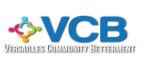 Versailles Community BettermentBoard Meeting Agenda November 25, 2019 @ 6:00 p.m.Versailles City HallCall to Order - 6:00 p.m.Pledge of AllegiancePrayerMinutes, Corrections and Approval – September 30, 2019 meetingTreasurer’s ReportNew BusinessVCB website additionsVCB postcards bidsSub-committee ReportsResidential Beautification, Amy SilerFund Raising, Elva ClarkYouth Services, Tony CoonsCommercial Beautification, Aubrey SchraderGrant Writing, Rachel BoatrightOther businessNext meeting date – January 27, 2020Adjourn